Выходные в Петербурге (на поезде)Санкт-Петербург – Сортавала* - Царское село - Петергоф - КронштадтПрограмма тураДень 1. Отправление из МинскаОтправление поезда из Минска – 18.42 или 19.15.Ночной переезд.День 2. Обзорная экскурсия по городуПрибытие в Петербург в утреннее время.  На вокзале нас встречает гид и отправляемся на экскурсию по городу.(Завтрак в поезде самостоятельный).Обзорная экскурсия по городу (Включено)Во время обзорной экскурсии по Петербургу вы получите прекрасную возможность познакомиться с историческим центром города, который включен в список Всемирного наследия ЮНЕСКО. Конечно, это главные символы города - Дворцовая площадь с Зимним дворцом, Стрелка Васильевского острова, Адмиралтейство, Спас на крови, набережные Невы и другие шедевры. Посещение Петропавловской крепости (Включено) - во время прогулки по крепости вы познакомитесь с уникальным комплексом фортификационных сооружений, Петропавловским собором, являющимся местом захоронения всех российских императоров, удивительным памятником Петру I.Завершим экскурсию прекрасными видами с панорамной смотровой площадки – это красивейшие виды, захватывающие пейзажи, неотразимые фотографии, ошеломительные воспоминания и море восторга! (доп. плата)Заселение в отель.22.30 Ночная автобусная экскурсия "Мифы и легенды Петербурга" с разведением мостов (доп. плата).На Петербург опускается ночь, и архитектурно-художественная подсветка превращает город-музей в театр. Во время экскурсии мы проедем по ночным улицам Петербурга и увидим всё многообразие его ночной жизни. Сможете насладиться отблесками города в ночной Неве, ощутить загадочное притяжение набережных, древних сфинксов, стрелку Васильевского острова и др. Ярким завершением экскурсии является церемония разведения мостов над Невой.Или23.30 Ночная экскурсия на теплоходе с разведением мостов (доп. плата)Ночная водная экскурсионная прогулка – это возможность увидеть Петербург во всем великолепии вечернего «наряда». Художественно подсвеченные старинные и современные здания выглядят иначе, чем днем: торжественно и таинственно. Вода в реке тоже окрашена в мерцающие радужные цвета, ведь она, как зеркало, отражает то, что на берегу.Возвращение в отель. День 3. Экскурсию в Карелию или в Царское селоЗавтрак в отеле (ВКЛЮЧЕНО).Отправление на экскурсию в Карелию (доп. плата).  Время экскурсии ~ 16 часов.Посещение «Тохминских водопадов». В живописном месте Рускеала река Тохма разбивается на три независимых водопада, шумно и весело перекликающихся между собой у дороги. Их высота составляет в среднем 3-4 метра. В этом месте снимался фильм «А зори здесь тихие».Посещение мраморного каньона Рускеала (входные билеты – доп. плата). У Вас будет свободное время неспешна прогуляться по мраморным аллеям, увидеть отвесные берега мраморных озер с прозрачной водой в красивейшей чаше из рускеальского мрамора с оборудованными смотровыми площадками.Гора Паасонвуори или Паасо - (входные билеты за дополнительную плату) – городище древних карел. Высота самой горы – 80 метров, с ее вершины открывается чудесный вид на лес и реку Хелюлянйоки. Во время восхождения вы познакомитесь с карельским лесом и просто насладитесь чистым воздухом и атмосферой спокойствия!В Подарок! Дегустация Карельских бальзамов. В Лахденпохье для вас проведут дегустацию карельских бальзамов и настоек, расскажут про состав и свойства каждого из них. После дегустации можно приобрести понравившийся вкус для себя или в качестве сувенира родным и близким.Ориентировочное время прибытия в Санкт- Петербург 23.00 – 00.00ИЛИЗагородная автобусная экскурсия в Царское Село.  Время экскурсии ~ 5 часов.В ходе экскурсии Вас провезут по императорской Царскосельской дороге, Вы увидите жемчужину русского барокко – Большой Екатерининский дворец (входные билеты за доп. плату), бывший некогда загородной резиденцией русских императоров, хранящий уникальные произведения искусства, знаменитую Янтарную комнату, а также, прогуляетесь по одному из первых в России роскошному пейзажному парку.Для тех, кто уже посещал Екатерининский дворец предлагаем отправиться в Александровский дворец (входные билеты за доп.плату). Резиденцию императора Николая II отреставрировали в 2021 году, интерьеры воссоздали по многочисленным фотографиям членов семьи в мельчайших деталях. Реставраторы попытались не только максимально точно выполнить реставрацию, но и воссоздать в музейных интерьерах обстановку реальной жизни. И вправду, в некоторых комнатах цветут живые цветы, стоят букеты или звучит музыка. Как будто хозяева, только что вышли из комнат.День 4. Поездка в Петергоф и КронштадтЗавтрак в отеле (Включено).Выселение из номеров.Экскурсия по рекам и каналам на теплоходе (доп. плата).Приглашаем Вас увидеть Петербург с необычного ракурса – с воды, ощутить красоту и величие дворцов, гранитных набережных и мостов "Северной Венеции".Экскурсия в Кронштадт (Включено)  - колыбель русского флота. Изюминкой города является Никольский Морской собор, посещение которого входит в программу нашей экскурсии.  А так же у вас будет возможность своими глазами увидеть комплекс защитных сооружений Петербурга от наводнений.Загородная поездка в Петергоф (билеты в парк фонтанов доп. плата). Второе имя резиденции «Русский Версаль» - живописный дворцово-парковый комплекс называют Царством фонтанов. В свободное время гуляя по парку вы увидите более 150 фонтанов и водных каскадов, которые украшают композицию парка. Дворцы, павильоны, статуи, аллеи и цветники — все полно величия и напоминает о прекрасной ушедшей эпохе.Отправление поезда в Минск.Ночной переезд.День 5. Прибытие в МинскПрибытие в Беларусь в утреннее время.В стоимость входит:Билеты на поезд (плацкарт): Минск – Санкт – Петербург - Минск;Услуги сопровождающего группы;Экскурсионное обслуживание по программе;2 ночи в отеле 4*;2 завтрака;Обзорная экскурсия по городу;Трансфер с гидом в Кронштадт с посещением Морского собора;Трансфер с гидом в Петергоф.Дополнительно оплачивается:Медицинская страховка (делается самостоятельно в страховой компании);Одноместное размещение – 50-70 $, в зависимости от даты тура.Цены на входные билеты по программе (взрослые/школьники до 14 лет), на выбор:Посещение Нижнего парка фонтанов в Петергофе (входные билеты) – 600 RUB;Дневная экскурсия по рекам и каналам – взрослые – 900 RUB, дети до 14 лет – 800 RUB;Ночная автобусная экскурсия «Мифы и легенды Петербурга» – взрослые 1000 RUB,  дети до 14 лет – 900 RUB;Ночная экскурсия на теплоходе с разведением мостов – взрослые 2000 RUB, дети до 14 лет – 1900 RUB;Экскурсия в Карелию  - взрослые 2500 RUB, дети до 14 лет – 2300 RUB;Входной билет в горный парк Рускеала – 600 RUB;Подъём на смотровую площадку Паасо – 400 RUB;Входные билеты в Екатерининский Дворец + парк (без очереди, по предварительному заказу) – взрослые 1800 RUB, школьники с 14 лет, студенты – 1400 RUB, дети до 14 лет – 600 RUB.Туристическое агентство «Вит-Орбис» не несет ответственности за изменение программы тура. Туристический оператор оставляет за собой право вносить некоторые изменения в программу тура без уменьшения общего объема и качества услуг, осуществлять замену заявленных отелей на равнозначные (в случае обстоятельств, вызванных причинами, от фирмы не зависящими). Туристический оператор не несет ответственности за задержки, связанные с простоем на границах, пробками на дорогах. Время  прибытия указаны ориентировочно.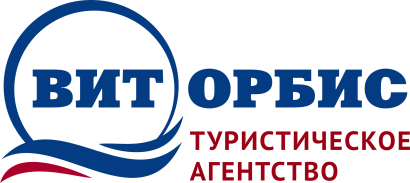          Республика Беларусь 210009                                г. Витебск, ул. Чапаева 4-38                                                            Тел./факс: +375 (212) 265-500МТС: +375 (29) 5-110-100                     www.vitorbis.com      e-mail: vitorbis@mail.ruГрафик выездовСтоимость на 1 взрослого1 ребенок от 5 до 10 лет10.05.2024 - 14.05.2024130 $ + 400 BYNСкидка 150 BYN16.05.2024 - 20.05.2024110 $ + 400 BYNСкидка 150 BYN23.05.2024 - 27.05.2024110 $ + 400 BYNСкидка 150 BYN30.05.2024 - 03.06.2024110 $ + 400 BYNСкидка 150 BYN06.06.2024 - 10.06.2024130 $ + 400 BYNСкидка 150 BYN13.06.2024 - 17.06.2024130 $ + 400 BYNСкидка 150 BYN20.06.2024 - 24.06.2024130 $ + 400 BYNСкидка 150 BYN27.06.2024 - 01.07.2024130 $ + 400 BYNСкидка 150 BYN04.07.2024 - 08.07.2024120 $ + 400 BYNСкидка 150 BYN11.07.2024 - 15.07.2024120 $ + 400 BYNСкидка 150 BYN18.07.2024 - 22.07.2024120 $ + 400 BYNСкидка 150 BYN25.07.2024 - 29.07.2024120 $ + 400 BYNСкидка 150 BYN01.08.2024 - 05.08.2024120 $ + 400 BYNСкидка 150 BYN08.08.2024 - 12.08.2024120 $ + 400 BYNСкидка 150 BYN15.08.2024 - 19.08.2024120 $ + 400 BYNСкидка 150 BYN22.08.2024 - 26.08.2024120 $ + 400 BYNСкидка 150 BYN05.09.2024 - 09.09.2024110 $ + 400 BYNСкидка 150 BYN12.09.2024 - 16.09.2024110 $ + 400 BYNСкидка 150 BYN19.09.2024 - 23.09.2024110 $ + 400 BYNСкидка 150 BYN26.09.2024 - 30.09.2024110 $ + 400 BYNСкидка 150 BYN